Encerramento do Termo de Compromisso de Estágio Supervisionado celebrado entre as partes descritas a seguir: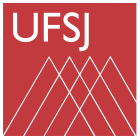 UNIVERSIDADE FEDERAL DE SÃO JOÃO DEL-REITERMO DE ENCERRAMENTO DO ESTÁGIO SUPERVISIONADOI - DADOS DO ESTAGIÁRIOI - DADOS DO ESTAGIÁRIOI - DADOS DO ESTAGIÁRIOI - DADOS DO ESTAGIÁRIOI - DADOS DO ESTAGIÁRIOI - DADOS DO ESTAGIÁRIOI - DADOS DO ESTAGIÁRIOI - DADOS DO ESTAGIÁRIONome:Nome:Nome:Nome:Nome:CPF:CPF:CPF:Curso:Curso:Curso:Curso:Curso:Curso:Curso:Data de Nascimento:Endereço:Endereço:Endereço:Endereço:Nº/Complemento:Bairro:Bairro:Bairro:Cidade:UF:CEP:Telefone Fixo/Celular:Telefone Fixo/Celular:Telefone Fixo/Celular:mail:mail:II - DADOS DA CONCEDENTE (UFSJ/UNIDADE)II - DADOS DA CONCEDENTE (UFSJ/UNIDADE)II - DADOS DA CONCEDENTE (UFSJ/UNIDADE)II - DADOS DA CONCEDENTE (UFSJ/UNIDADE)II - DADOS DA CONCEDENTE (UFSJ/UNIDADE)Nome:UFSJ/(Preencher neste espaço o nome da unidade)Nome:UFSJ/(Preencher neste espaço o nome da unidade)CNPJ:21.186.804/0001-05CNPJ:21.186.804/0001-05CNPJ:21.186.804/0001-05Endereço:Endereço:Endereço:Endereço:Nº:Bairro:Cidade:Estado:CEP:CEP:Representante Legal (Chefia da Unidade):Supervisor de Estágio:Supervisor de Estágio:Supervisor de Estágio:Supervisor de Estágio:III – INTERVENIENTE (INSTITUIÇÃO DE ORIGEM DO ESTAGIÁRIO)III – INTERVENIENTE (INSTITUIÇÃO DE ORIGEM DO ESTAGIÁRIO)III – INTERVENIENTE (INSTITUIÇÃO DE ORIGEM DO ESTAGIÁRIO)III – INTERVENIENTE (INSTITUIÇÃO DE ORIGEM DO ESTAGIÁRIO)III – INTERVENIENTE (INSTITUIÇÃO DE ORIGEM DO ESTAGIÁRIO)III – INTERVENIENTE (INSTITUIÇÃO DE ORIGEM DO ESTAGIÁRIO)Nome:Nome:Nome:CNPJ:CNPJ:CNPJ:Endereço:Endereço:Endereço:Endereço:Endereço:Nº:Bairro:Cidade:Estado:Estado:CEP:CEP:Nome do Representante Legal (Coordenador do Curso  ou Coordenador de Estágio do Curso):Nome do Representante Legal (Coordenador do Curso  ou Coordenador de Estágio do Curso):Nome do Representante Legal (Coordenador do Curso  ou Coordenador de Estágio do Curso):Nome do Representante Legal (Coordenador do Curso  ou Coordenador de Estágio do Curso):Nome do Representante Legal (Coordenador do Curso  ou Coordenador de Estágio do Curso):Nome do Representante Legal (Coordenador do Curso  ou Coordenador de Estágio do Curso):